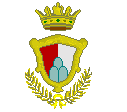 COMUNE DI CASTELNUOVO DI PORTO(Città Metropolitana di Roma Capitale)SI RENDE NOTOche il Comune di Castelnuovo di Porto intende espletare una manifestazione di interesse avente ad oggetto l’appalto per il “Servizio di Refezione scolastica per la durata di mesi sei, al fine di individuare, nel rispetto dei principi di non discriminazione, parità di trattamento, concorrenza, rotazione e trasparenza, le Ditte da invitare alla procedura negoziata ai sensi dell’art. 36, comma 2, lett. b) e 7 del D.Lgs. 50/2016 s.m.i.1.AMMINISTRAZIONE AGGIUDICATRICEStazione Appaltante: Comune di Castelnuovo di Porto sede in Piazza V. Veneto n. 16 – tel. 06-9017401 - PEC:  protocollo@pec.comune.castelnuovodiporto.rm.it profilo del committente www.comune.castelnuovodiporto.rm.itArea competente – Area V “Politiche educative,giovanili, socio sanitarie – Partecipazione Attiva” 2.RESPONSABILE DEL PROCEDIMENTOAi sensi dell’art.31 del D.Lgs.50/2016 s.m.i. il Responsabile Unico del procedimento è la Dott.ssa Franca Panetta – Responsabile Area V.3.PRESTAZIONI ED IMPORTO DELL’APPALTOL’appalto si compone delle seguenti prestazioni come sotto elencate:L’importo a base di gara è pari ad € 4,70/pasto (euro quattrovirgolasettanta), con oneri per la sicurezza pari a € 0,00,  per un totale di € 4,70 (euro quattrovirgolasettanta).Il numero presuntivo dei pasti da fornire è di circa 28.441Il valore contrattuale dell’appalto è pari a circa € 133.672,704.DURATA DELL’APPALTOL’appalto ha la durata di mesi sette a decorrere dall’effettivo avvio del servizio che, comunque, non dovrà avvenire oltre il giorno il 23/09/2019 e fino al 23/03/2020, nel rispetto del calendario scolastico stabilito dall’Istituto Comprensivo G. Pitocco.5.CRITERIO DI AGGIUDICAZIONEL’appalto sarà aggiudicato utilizzando il criterio dell’offerta economicamente più vantaggiosa ai sensi dell’art. 95, comma 2 del D.lgs. n. 50/2016 s.m.i. da valutarsi, da parte della Commissione Giudicatrice.Gli elementi di natura qualitativa (Offerta tecnica) sono:  								          Punteggio max 70All’offerta economica sarà attribuito un punteggio max di 30.6.CONDIZIONI MINIME DI CARATTERE MORALE TECNICO-ORGANIZZATIVO NECESSARIE PER :Possono presentare istanza: i soggetti di cui all’art. 45 del D.Lgs.50/2016  s.m.i.Requisiti di ordine generale: i partecipanti devono essere in possesso dei requisiti di ordine generale ai sensi dell’art.80 del D.Lgs. 50/2016 s.m.i. e debbono essere iscritti al Bando Mepa alla categoria “Servizi di ristorazione”.Requisiti di idoneità professionale (art. 83, comma 1, lett. a) D.Lgs. n. 50/2016 s.m.i.).iscrizione nel registro delle imprese presso  di Commercio, Industria, Artigianato e Agricoltura iscrizione nel registro delle imprese presso  di Commercio, Industria, Artigianato e Agricoltura per attività coincidente o analoga con quella oggetto del presente appalto;	oppurese trattasi di cooperative sociali, nella corrispondente sezione delle cooperative sociali, e nell’albo regionale delle cooperative sociali ai sensi della legge 16/1997;essere in possesso della certificazione attestante il possesso del sistema di qualità conforme alle norme europee della serie UNI EN ISO 9001:2015 o versione successiva se divenuta obbligatoria alla da di scadenza di presentazione delle offerte;Requisiti di capacità tecnico professionale (art. 83, comma 1, lett. b) D.Lgs. n. 50/2016 s.m.i.).esperienza di almeno tre anni in servizi oggetto del presente appalto o in servizi analoghi prestati negli ultimi 5 anni antecedenti la presente richiesta, da dimostrare mediante l’elenco dei servizi prestati, con l’indicazione degli importi, delle date e dei destinatari pubblici dei servizi stessi.La relativa prova deve essere dimostrata, ai fini della partecipazione alla gara, mediante dichiarazione sostitutiva ai sensi del D.P.R. n. 445/2000 (Mod. 3 allegato al disciplinare); Possesso di una valutazione di conformità del proprio sistema di sicurezza alimentare UNI EN ISO 22000:2005 da comprovare mediante un certificato di conformità di tale sistema.7.MODALITA’ DI PRESENTAZIONE DELLE CANDIDATURELe manifestazioni di interesse a partecipare alla gara in oggetto dovranno essere inviate esclusivamente a mezzo PEC all’indirizzo: protocollo@pec.comune.castelnuovodiporto.rm.it entro e non oltre le ore 11,00  del giorno 12 agosto 2019.Non si terrà conto e quindi saranno automaticamente escluse dalla procedura di selezione, le manifestazioni di interesse pervenute dopo tale scadenza.La manifestazione di interesse dovrà essere presentata utilizzando l’apposito modello predisposto dalla Stazione Appaltante allegato al presente avviso, con allegata copia fotostatica del documento di identità in corso di validità del sottoscrittore e firmato digitalmente dal dichiarante.8.FASE SUCCESSIVA ALLA RICEZIONE DELLE CANDIDATURENel caso di presentazione di un numero di manifestazioni di interesse inferiori a 5  si riserva la facoltà di procedere alle ulteriori fasi della procedura di affidamento individuando direttamente i concorrenti da invitare.Nel caso di presentazione di un  numero di manifestazioni di interesse superiori a cinque,  inviterà tutti i candidati che avranno risposto al presente invito entro il termine previsto. Potranno assistere al sorteggio pubblico solo i legali rappresentanti degli operatori economici che hanno presentato la candidatura ovvero soggetti, uno per ogni concorrente, muniti di specifica delega loro conferita dai suddetti legali rappresentanti.Resta stabilito sin da ora che la presentazione della candidatura non genera alcun diritto o automatismo di partecipazione ad altre procedure di affidamento sia di tipo negoziale che pubblico.9.ULTERIORI INFORMAZIONIIl presente avviso è finalizzato ad una indagine di mercato, non costituisce proposta contrattuale e non vincola in alcun modo l’Amministrazione che sarà libera di seguire anche altre procedure. si riserva di interrompere in qualsiasi momento, per ragioni di sua esclusiva competenza, il procedimento avviato, senza che i soggetti richiedenti possano vantare alcuna pretesa.Resta inteso che la suddetta partecipazione non costituisce prova di possesso dei requisiti generali e speciali richiesti per l’affidamento del servizio che invece dovrà essere dichiarato dall’interessato ed accertato dalla Stazione Appaltante in occasione della procedura negoziata di affidamento.I più significativi elaborati progettuali dell’appalto sono scaricabili in formato pdf all’indirizzo www.comune.castelnuovodiporto.rm.it nella sezione “Bandi di gara e avvisi”. 10.Informativa ai sensi degli articoli 13-14 del Regolamento Europeo n. 679/2016Ai sensi degli artt.13 e 14 del Regolamento Europeo n. 679/2016 si forniscono le seguenti informazioni relative al trattamento dei dati personali:Titolare del trattamento: Comune di Castelnuovo di Porto – P.za V. Veneto n. 16  - C.F. 03044240582 – P. IVA 01153141005  – PEC: protocollo@pec.comune.castelnuovodiporto.rm.it  - Posta elettronica: f.panetta@comune.castelnuovodiporto.rm.itFinalità e base giuridica del trattamento: il trattamento dei dati personali è diretto all’espletamento da parte del Comune di funzioni istituzionali inerenti la gestione della procedura selettiva in oggetto e saranno trattati per l’eventuale rilascio di provvedimenti annessi e/o conseguenti e, pertanto, ai sensi dell’art. 6 comma 1 lett. e) del Regolamento europeo, non necessita del suo consenso. Le operazioni eseguite sui dati sono controllo e registrazione.Destinatari dei dati personali: i dati personali potranno essere comunicati ad uffici interni e ad Enti Pubblici autorizzati al trattamento per le stesse finalità sopra dichiarate;Trasferimento dei dati personali a Paesi extra UE: i suoi dati personali non saranno trasferiti né in Stati membri dell’Unione Europea né in Paesi terzi non appartenenti all’U.E.; Periodo di conservazione: i dati sono conservati per un periodo non superiore a quello necessario per il perseguimento delle finalità sopra menzionate; Diritti dell’interessato: l’interessato ha diritto di chiedere al Titolare del trattamento l’accesso ai dati personali e la rettifica o la cancellazione degli stessi o la limitazione del trattamento o di opporsi al loro trattamento, oltre al diritto alla portabilità dei dati;Reclamo: l’interessato ha diritto di proporre reclamo al Garante per  dei Dati Personali, con sede in piazza di Montecitorio, 121 – 00186 Roma _ t. (+39)06 696771 _ fax (+39)06 69677 3785 _ PEC protocollo@pec.gpdp.it _ Ufficio Relazioni con il Pubblico urp@gpdp.it .11.Pubblicazione AvvisoIl presente avviso, è pubblicato dal 25 luglio 2019 al 12 agosto 2019:- sul profilo del committente della Stazione Appaltante www.comune.castelnuovodiporto.rm.it  nella sezione “Bandi”;-  sull’Albo Pretorio on line  Per informazioni e chiarimenti è possibile contattare:Area V  Dott.ssa Franca Panetta. tel. 06-901740214, e-mail: f.panetta@comune.castelnuovodiporto.rm.it12.Allegati: 1. Fac - simile domanda di manifestazione di interesse (All. A)24 Luglio  2019    Il Responsabile Area  V f.to digitalmente		Dott.ssa Franca Panetta										ALL.A                                                                                Al Comune di Castelnuovo di Porto						         Area  V				p.e.c.   protocollo@pec.comune.castelnuovodiporto.rm.itIl/la sottoscritto/a .............................................................................................................................................. nato/a a ............................................................................................................... il ............................................ in qualità di ...................................................................................................................................................... dell’impresa ...................................................................................................................................................... con sede in ..................................................................................................................................................... con codice fiscale n. ........................................................................................................................................... con partita IVA n. ................................................................................................................................................PEC ……………………………………………… email ………………………………………………………………Telefono ……………………………………………………… fax ………………………………………………………CHIEDEdi essere invitato alla procedura negoziata in oggetto 	impresa singola; 	consorzio 		stabile 	 ex art. 45, comma 2, lett. b) D.Lgs. n. 50/2016 s.m.i.;	impresa singola avvalente con l’impresa/e ausiliaria/e .............................................................................	……………………………………………………………………………………………………………………….; 	capogruppo di una associazione temporanea o di un consorzio o di un GEIE di tipo	 orizzontale   verticale   misto con le imprese …………………………………………………….........	……………………………………………………………………………………………………………..................	……………………………………………………………………………………………………………..................  	mandante una associazione temporanea o di un consorzio o di un GEIE di tipo	 orizzontale   verticale   misto con le imprese …………………………………………………….........	……………………………………………………………………………………………………………..................	……………………………………………………………………………………………………………..................  	impresa consorziata indicata dal consorzio quale impresa esecutrice;	impresa aggregata capofila ……………………………………………………………………………….. della aggregazione tra imprese aderenti al contratto di rete ai sensi dell’art. 3, comma 4-ter del decreto-legge 10 febbraio 2009 n. 5 convertito con legge 9 aprile 2009 n. 33 e segnatamente tra l’impresa richiedente e le ulteriori imprese aggregate ….……………………………………………………………………………….	impresa aggregata ……………………………………………………………………………….. aderente al contratto di rete ai sensi dell’art. 3, comma 4-ter del decreto-legge 10 febbraio 2009 n. 5 convertito con legge 9 aprile 2009 n. 33 e segnatamente tra l’impresa aggregata capofila ………………………………… e le ulteriori imprese aggregate ….……………………………………………………………………………….A tal fine ai sensi degli articoli 46, 47 e 77-bis del d.P.R. 28 dicembre 2000, n. 445, e successive modifiche, consapevole delle sanzioni penali previste dall'articolo 76 del medesimo d.P.R.
n. 445/2000, per le ipotesi di falsità in atti e dichiarazioni mendaci ivi indicate,DICHIARA:di possedere tutti i requisiti di ordine generale di cui all’articolo 80 del D.Lgs. 50/2016 s.m.i.;di essere in possesso dei requisiti di ordine professionale e tecnici-professionali stabiliti nell’avviso di manifestazione di interesse;di aver preso visione del Capitolato prestazionale di che trattasi e di essere interessato alla partecipazione alla procedura in oggetto;di essere a conoscenza che la presente richiesta, non costituisce proposta contrattuale e non vincola in alcun modo  che sarà libera di seguire anche altre procedure e che la stessa Stazione Appaltante si riserva di interrompere in qualsiasi momento, per ragioni di sua esclusiva competenza, il procedimento avviato, senza che i soggetti richiedenti possano vantare alcuna pretesa;di essere a conoscenza che la presente dichiarazione non costituisce prova di possesso dei requisiti generali e speciali richiesti per l’affidamento dei lavori che invece dovrà essere dichiarato dall’interessato ed accertato dalla Stazione Appaltante nei modi di legge in occasione della procedura negoziata di affidamento.Data ........................................		 F.to digitalmente	..................................................................N.B.: La dichiarazione, a pena di nullità, deve essere corredata da fotocopia, non autenticata, di valido documento di identità del sottoscrittore.Avviso pubblico di manifestazione di interesse per l’espletamento di procedura negoziata senza previa pubblicazione di un bando di gara di importo inferiore alla soglia comunitaria per l’affidamento dell’appalto del servizio di “Refezione scolastica” per la durata di mesi sei con RDO sul MEPA (art. 36, commi 2, lett. b)  del D.lgs. n. 50/2016 s.m.i.)Avviso pubblico di manifestazione di interesse per l’espletamento di procedura negoziata senza previa pubblicazione di un bando di gara di importo inferiore alla soglia comunitaria per l’affidamento dell’appalto del servizio di “Refezione scolastica” per la durata di mesi sei con RDO sul MEPA (art. 36, commi 2, lett. b)  del D.lgs. n. 50/2016 s.m.i.)Descrizione attivitàprincipale/accessoria[indicare eventualmente con P le attività principali e con A quelle accessorie] CPVDescrizione attivitàprincipale/accessoria[indicare eventualmente con P le attività principali e con A quelle accessorie] CPVServizio di refezione scolastica a favore degli alunni della scuola dell’infanzia e di quella primaria dell’Istituto Comprensivo G. Pitocco, comprensivo della fornitura delle merci, della cottura delle pietanze, della distribuzione dei pasti agli utenti, della pulizia delle stoviglie e dei locali di produzione e di consumo, nonché trasporto per i plessi non dotati di cucina, utilizzando contenitori termici idonei e mezzi di trasporto conformi alla legislazione vigente. Principale Gestione del sistema informatico per la rilevazione giornaliera delle presenze, l’iscrizione al servizio attraverso il medesimo sistema informatico, il monitoraggio dei pagamenti da parte degli utenti, i solleciti agli utenti morosi, il ricevimento degli utenti.AccessoriaProgetto di gestione per la mensa scolasticaMax 16 puntiMenù proposto in riferimento alle indicazioni contenute nel CapitolatoMax 10 puntin. di prodotti biologici introdottiMax 10 puntin. di prodotti DOP, IGP introdottiMax 6 puntin. prodotti a Km. 0 introdottiMax 6 puntiUtilizzo di stoviglie plastic freeMax 8 puntiProposte migliorative:fornitura gratuita di pasti ad alunni indigenti segnalati dai Servizi sociali.Il punteggio sarà attribuito in base al numero degli alunni cui saranno forniti i pasti gratuitiMax 14 punti ISTANZA DI PARTECIPAZIONE ALLA PROCEDURA NEGOZIATA E DICHIARAZIONE SOSTITUTIVA AI SENSI DEL D.P.R. 445/2000. ISTANZA DI PARTECIPAZIONE ALLA PROCEDURA NEGOZIATA E DICHIARAZIONE SOSTITUTIVA AI SENSI DEL D.P.R. 445/2000.OGGETTORichiesta di partecipazione alla selezione delle Ditte da invitare alla procedura negoziata inferiore alla soglia comunitaria con RDO su piattaforma MEPA, ai sensi dell’art. 36, comma 2 lett. b) del D.Lgs n. 50/2016 per l’espeltamento del servizio di Refezione scolastica per la durata di mesi sei – Valore contrattuale presuntivo € 133.672,70 – Importo a base d’asta € 4,70/pasto.Istanza di partecipazione alla gara e connesse dichiarazioni.Richiesta di partecipazione alla selezione delle Ditte da invitare alla procedura negoziata inferiore alla soglia comunitaria con RDO su piattaforma MEPA, ai sensi dell’art. 36, comma 2 lett. b) del D.Lgs n. 50/2016 per l’espeltamento del servizio di Refezione scolastica per la durata di mesi sei – Valore contrattuale presuntivo € 133.672,70 – Importo a base d’asta € 4,70/pasto.Istanza di partecipazione alla gara e connesse dichiarazioni.